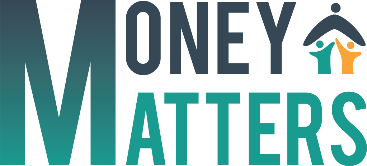 Como pode brincar com os seus filhos usando a caixa registadora de brinquedos abaixo?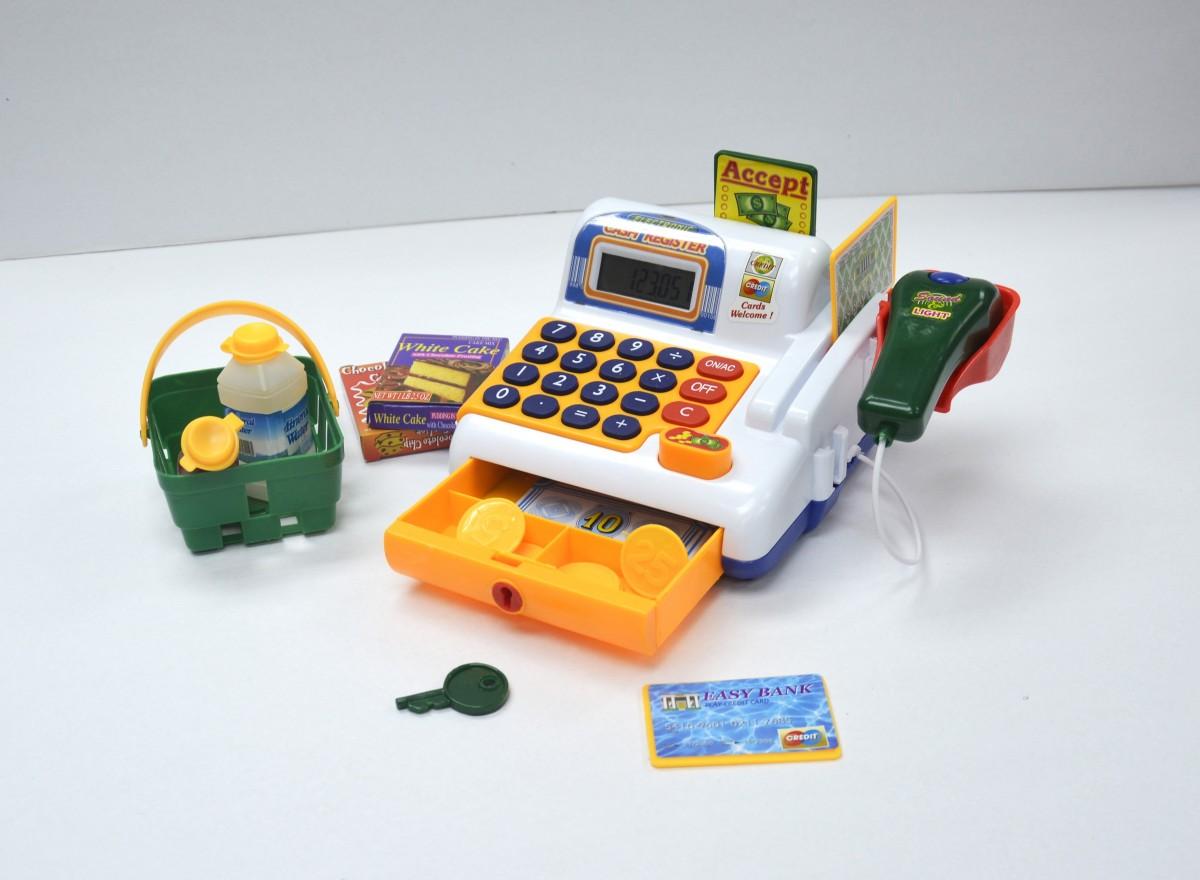 Que competências e conhecimentos podem os seus filhos de 6 a 9 anos desenvolver-se a brincar com a máquina de dinheiro consigo? Pense um pouco sobre isso e discuta antes de ler a parte A:PARTE A - Algumas respostas possíveis:Pensou em alguma das seguintes?Para aprender a vender bens.Para lidar com formas.Para contar dinheiro, verificar o troco e praticar matemática.Entender que diferentes quantidades de dinheiro permitem que as pessoas comprem coisas diferentes.Para decidir se querem ser assistentes de loja no futuro.Para se divertir e jogar com os outros.Agora olhe para a PARTE B para algumas respostas às sugestões acima:PARTE BPara aprender a vender bens.Sim, pode ser muito útil no futuro deles.Para lidar com formas.Talvez pudesse ser mais útil com crianças mais novas, ligando valor ao tamanho, cor ou forma das moedas.Para contar dinheiro e praticar matemática.Sim, esta é uma habilidade muito importante que eles poderiam desenvolver e melhorar a jogar este tipo de jogos.Entender que diferentes quantidades de dinheiro permitem que as pessoas comprem coisas diferentes.Sim! Através deste jogo, as crianças compreenderão mais profundamente que o dinheiro poderia ser usado de diferentes maneiras, de acordo com a sua quantidade e o tipo de coisas que gostariam de comprar.Para decidir se querem ser assistentes de loja no futuro.Porque não!Para se divertir e jogar com os outros.Partilhar momentos divertidos com crianças é um momento muito importante na vida das crianças e adultos e torna o processo de aprendizagem muito melhor.